2018 Fall Ball Development Team Entry Form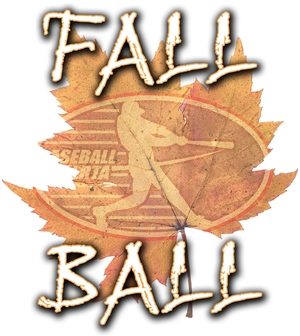 Deadline for Entry August 28, 2018TEAM INFORMATIONAssociation Name:Team Name:Division:TEAM CONTACT INFORMATIONHead CoachName:Primary Phone Number	:				Secondary Phone Number:Email (mandatory):Off Field Manager/Team ContactName:Primary Phone Number:				Secondary Phone Number:Email (mandatory):DIAMOND AVAILABILITY(Select all weekends that your diamond is available to host games)League Dates							Diamond InformationSeptember 8th 			Yes		No		Ball Park NameSeptember 15th 			Yes		NoSeptember 22nd 		Yes		No		Ball Park AddressSeptember 29th			Yes		No		UNIFORMSAs this is a Developmental League, we recognize that a relaxed uniform standard is necessary.  The uniforms must be of the same dominant colour.  The game pants, undershirt sleeves and hats are not required to be of matching colour.UMPIRESThe $400.00 Team Fee paid for by all teams is used to provide payment of all umpire game fees for Fall Ball games.  Baseball Alberta will schedule and pay all umpires during the Fall Ball schedule.TEAM FEESFee Type					Fee Amount			Fee PaidFall Ball ‘D’ League Team Fee			$400.00			$400.00Player Fee (Only for players who were not registered with Baseball Alberta in 2018)	Number of Players	Fees per Player				$10.00			=TOTAL TEAM FEES OWED						=All completed forms must be submitted to Baseball Alberta by August 25th, 2018Forms can be sent by:MosquitoPee WeeBantamMidgetMailBaseball Alberta11759 Groat RoadEdmonton, Alberta  T5M 3K6Emailprograms@baseballalberta.com